JEUX DE COLORIAGE NUMERIQUE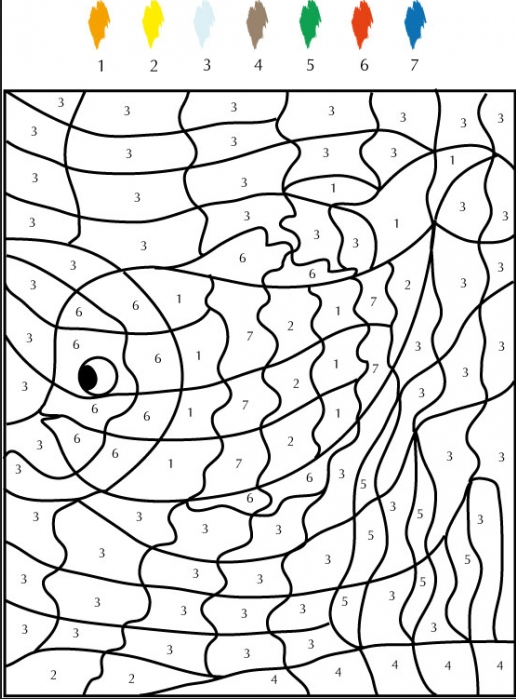 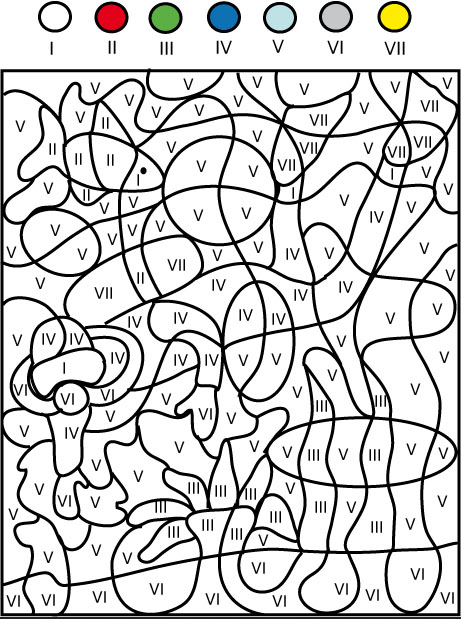 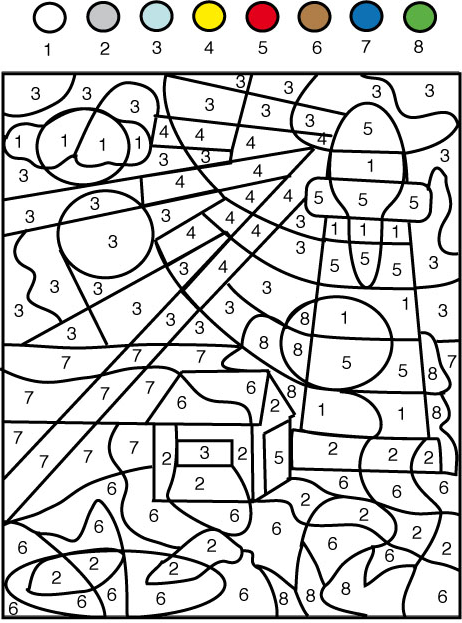 